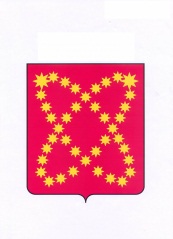 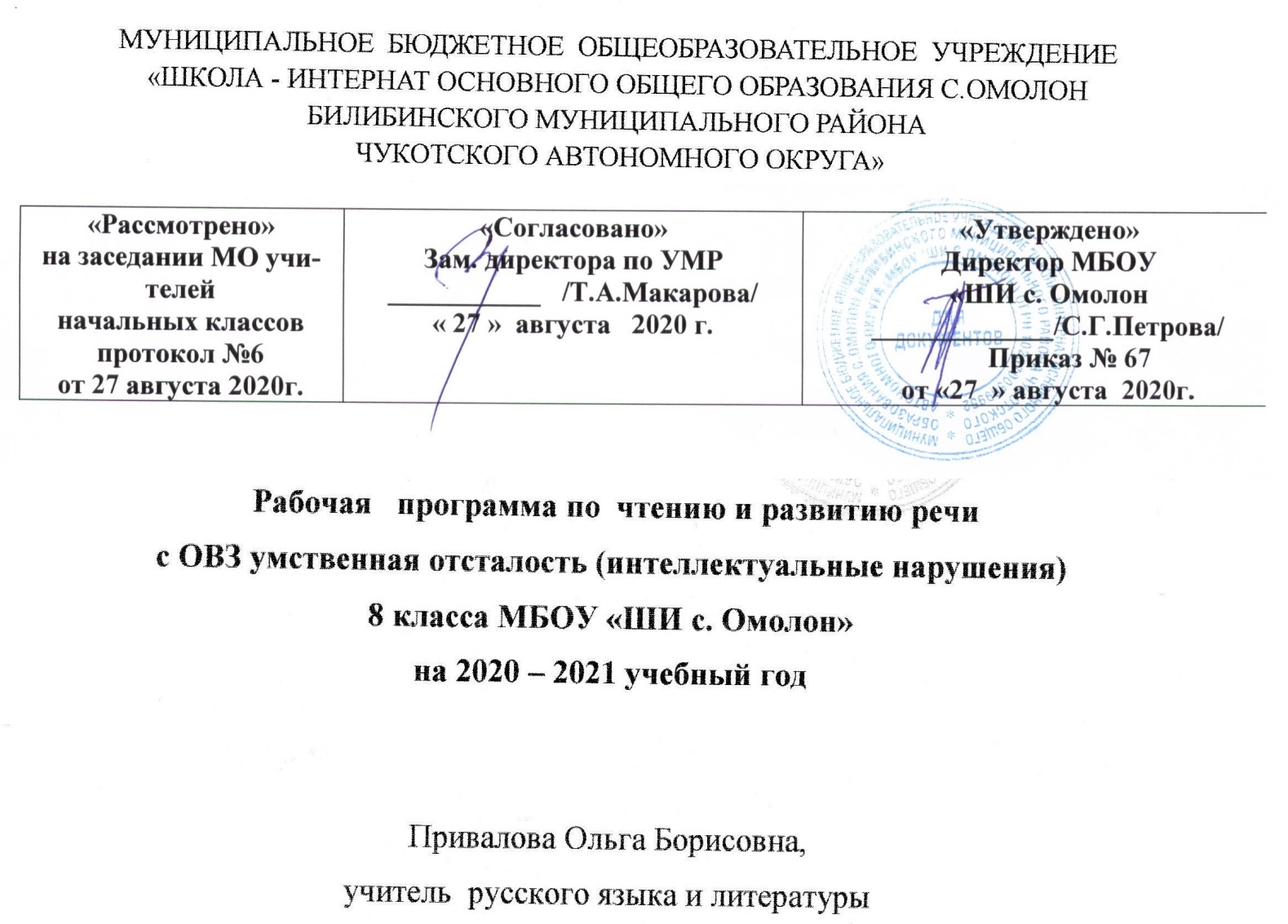 Чтение и развитие речиПояснительная запискаРабочая программа  по чтению и развитию речи  составлена на основе:Адаптированной  основной  общеобразовательной программы образования обучающихся с умственной отсталостью (интеллектуальными нарушениями)  Учебного плана  на основе Устава МБОУ «ШИ с. Омолон» на 2020-2021 учебный год.Рабочая программа по чтению  предназначена для   развития речи учащихся и их мышления через совершенствование техники чтения и понимание содержания художественных произведений.Программа содержит материал, помогающий учащимся достичь того уровня общеобразовательных знаний и умений, который необходим им для социальной адаптации Рабочая  программа составлена в соответствии с учебным планом и рабочей программой по данной дисциплине и состоит из ряда тем.  ЦЕЛЬ:  развитие речи учащихся через совершенствование техники чтения  и понимание, осмысление  и пересказ содержания художественных произведений.ЗАДАЧИ:формирование у учащихся чтения про себя, последовательно увеличивая объем читаемого текста и самостоятельность чтения.развитие полноценного восприятия доступных по содержанию художественных произведений;развитие умения не только отвечать на вопросы, но и ставить вопросы к тексту, участвовать в чтении по ролям и драматизации, добиваясь естественного общения, а также пересказывать текст полно, кратко, выборочно, от лица различных героев произведениянравственно-эстетическое и гражданское воспитание школьников на основе произведений художественной литературы (их содержание позволяет учащимся осваивать навыки нравственного поведения человека в обществе)Поставленные задачи определяются особенностями психической деятельности воспитанников с ограниченными возможностями здоровья, существенно отличающихся от нормально развивающихся сверстников.        Для качественного формирования навыка сознательного чтения в программе выделяется в качестве самостоятельного подраздел «Работа с текстом». В нем предусматривается последовательное углубление умений учащихся анализировать прочитанное, высказывать суждение по поводу описываемых событий и поступков героев, устанавливать позицию автора, наблюдая и выявляя те средства, с помощью которых она реализуется в произведении. К указанному разделу также представлен перечень возможных требований к уровню усвоения читательских умений.Основным видом чтения в старших классах остается чтение вслух, так как умственно отсталые учащиеся (как показывают исследования) значительно хуже понимают содержание текста, прочитанного про себя. Вместе с тем чтение вслух непродуктивно для отработки темпа чтения, поэтому программа ориентирует учителя на формирование у учащихся чтения про себя, последовательно увеличивая объем читаемого текста и самостоятельность чтения.Программа по чтению построена на коммуникативно-речевом подходе к обучению. По мнению многих психологов и методистов, чтение как вид речевой деятельности является одним из значимых способов коммуникации. В связи с этим придается большое значение работе с авторским словом (воображаемый диалог с автором), развитию умения не только отвечать на вопросы, но и ставить вопросы к тексту, участвовать в чтении по ролям и драматизации, добиваясь естественного общения, а также пересказывать текст полно, кратко, выборочно, от лица различных героев произведения.      С учетом того, что подростковый период характеризуется более осознанным восприятием социальных связей и отношений, программа по чтению предусматривает комплексное решение задач нравственно-эстетического и гражданского воспитания школьников на основе произведений художественной литературы. Их содержание позволяет учащимся осваивать эталоны нравственного поведения человека в обществе.Чтение и развитие речи- 8 класс. (136 ч в год.  4 ч. в неделю).Содержание чтения (круг чтения). Произведения устного народного творчества (сказка, былина, предание, легенда). Стихотворные и прозаические произведения отечественных и зарубежных писателей XIX - XXI вв. Книги о приключениях и путешествиях.  Художественные и научно-популярные рассказы и очерки. Справочная литература: словари, книги-справочники, детская энциклопедия и пр. Примерная тематика произведений: произведения о Родине, героических подвигах во имя Родины, об отношении человека к природе, к животным, труду, друг другу; о жизни детей, их дружбе и товариществе; о нравственно-этических понятиях (добро, зло, честь, долг, совесть, жизнь, смерть, правда, ложь и т.д.)Жанровое разнообразие: народные и авторские сказки, басни, былины, легенды, рассказы, рассказы-описания, стихотворения.Ориентировка в литературоведческих понятиях: литературное произведение, фольклор, литературные жанры (сказка, былина, сказ, басня, пословица, рассказ, стихотворение), автобиография писателя. присказка, зачин, диалог, произведение.герой (персонаж), главный и второстепенный герой, портрет героя, пейзаж.стихотворение, рифма, строка, строфа.  средства выразительности (логическая пауза, темп, ритм). элементы книги: переплёт, обложка, форзац, титульный лист, оглавление, предисловие, послесловие.Навык чтения: чтение вслух и про себя небольших произведений и целых глав из произведений целыми словами. Выразительное чтение произведений. Формирование умения самоконтроля и самооценки. Формирование навыков беглого чтения. Работа с текстом. Осознание последовательности смысла событий. Выделение главной мысли текста. Определение мотивов поступков героев. Сопоставление и оценка поступков персонажей. Выявление авторской позиции и собственного отношения к событиям и персонажам. Деление текста на части и их озаглавливание, составление плана. Выборочный, краткий и подробный пересказ произведения или его части по плану. Внеклассное чтение. Самостоятельное чтение книг, газет и журналов. Обсуждение прочитанного. Отчет о прочитанном произведении. Ведение дневников внеклассного чтения (коллективное или с помощью учителя). Основные требования к умениям  учащихся.Учащийся должен уметь. 1-й уровень. Читать вслух правильно, выразительно, бегло ; читать про себя с доступные  по содержанию тексты;  выделять тему и идею произведения с помощью учителя; определять черты характера главных героев и выражать своё отношение к ним (с помощью учителя); самостоятельно делить текст на части по данному плану или составлять план к выделенным частям текста;  отбирать опорные слова для пересказа , обращая внимание на лексику, характеризующую эмоциональное состояние действующих лиц, природы, образные выражения и употреблять их в пересказе; пересказывать прочитанный текст с ориентацией на план и опорные слова;  ставить вопросы к тексту , задавать их одноклассникам; выделять незнакомые слова и давать им объяснения (с помощью учителя); выучить наизусть не менее 10 стихотворений; читать внеклассную литературу  и принимать участие в их обсуждении.2-й уровень. Читать вслух правильно, выразительно,  целыми словами; читать про себя  проанализированные тексты, читать короткие, доступные  тексты самостоятельно ;  пересказывать отдельные части произведения, доступные по изображаемым событиям; выделять тему и идею произведения , участвовать в обсуждении; выражать своё отношение к  поступкам героев и событиям (с помощью учителя);  выделять в тексте  незнакомые слова и давать им объяснения (с помощью учителя); учить стихотворения  наизусть ( объём текста с учётом особенностей учеников); участвовать в уроках внеклассного чтения, выполняя доступные задания по прочитанному тексту.Содержание программы.1.Устное народное творчество-6 ч. 2. Произведения русских писателей XIX века  -   39 часа. 3.Произведения русских  писателей 1-ой половины XX века  -  16 часов. 4. Произведения русских писателей 2-ой половины XX века  -  29 часов. 5. Сказки и рассказы зарубежных писателей     -   9 часов. 6. Повторение     -   3часа. Календарно-тематическое планирование.№Содержание урокаКол.ч.Коррекц.1Русская народная сказка  «Волшебное кольцо». Герои сказки. Сюжет.102.09.2Нравственный смысл сказки «Волшебное кольцо».13-4«Волшебное кольцо» - пересказ по плану2Р.р.5Пословицы и поговорки.16Баллады. В.А. Жуковский «Перчатка»17Былины. Краткое знакомство с былинами. Герои былин.18-9Чтение былины «Добрыня и Змей».210.09.10-11Вн. Чт. Былины.212Знакомство с творчеством великого русского поэта А.С. Пушкина Основные темы творчества поэта.113Природа в лирике А.С. Пушкина. Стихотворение «Зимнее утро» А.С. Пушкина.114Друзья А.С. Пушкина. «И. И. Пущину»115Анализ стихотворения «Няне»1Р.р.16Любовная лирика А.С. Пушкина. «Сожжённое письмо», «Я вас любил» 118.09.17-18Выразительное чтение «Сказки о Попе и его работнике Балде»219Выразительное чтение и анализ стихотворения «Во глубине сибирских руд» А.С. Пушкин120«19 октября 1827 года» А.С. Пушкин .121Выразительное чтение «Смерть поэта» М.Ю. Лермонтова.122Анализ стихотворения «Родина» М.Ю. Лермонтова.1Р.р.27.09.23Выразительное чтение «Парус», «Сосна», М.Ю. Лермонтова124«Песня про царя Ивана Васильевича, молодого опричника и купца Калашникова». Часть 1.125«Песня про царя Ивана Васильевича, молодого опричника и купца Калашникова». Часть 2.126«Песня про царя Ивана Васильевича, молодого опричника и купца Калашникова». Часть 3. 127«Песня про царя Ивана Васильевича, молодого опричника и купца Калашникова». Итоговый урок.1Р.р.07.10.28И.А. Крылов. Рассказ о жизни писателя. Понятие о басне. Чтение по ролям И.А. Крылова «Волк на псарне»129Чтение по ролям басни «Осел и соловей»1Р.р.30Мораль басни И.А. Крылова «Муха и пчела»1Р.р.31Вн. Чт. Басни И.А. Крылова132Знакомство с жизнью и творчеством великого русского поэта     Н. А. Некрасова. Содержание стихотворения «Размышления у парадного подъезда» (отрывок).133«В полном разгаре страда деревенская». Устное словесное рисование.1Р.р.34Н.А. Некрасов «Мороз, Красный нос» (отрывок). Составление характеристики героини (по плану).1Р.р.35 -36Н.А. Некрасов «Русские женщины» (отрывок). Определение главной мысли.337И.С. Никитин  «Русь» (отрывок). Устное словесное рисование.1Р.р38Смысловые части стихотворения «Утро на берегу озера».139Стихотворения русских поэтов о зиме.1Вн.чт.23.10.40-41Знакомство с жизнью и творчеством великого русского писателя И. С. Тургенева. И.С. Тургенев «Муму» I часть. Характеристика героя.225.10.42«Муму» II часть. Описание собаки.1Р.р.28.10.43«Муму» III часть. Рассказ о барыне.129.10.44«Муму» IV часть. Сочувствие главному герою.105.11.45Пересказ по плану «Муму» V часть.1Р.р.46«Муму» VI часть. Бессилие крепостного перед барыней.1Р.р.47«Муму» VII часть. Пересказ по составленному плану1Р.р.48«Муму» VIII часть. Анализ иллюстраций к повести  .149Обобщение по повести И.С. Тургенева «Муму».  Характеристика героя (по плану).1Р.р.50Страницы жизни и творчества великого русского писателя Л. Н. Толстого.151 – 53Л.Н. Толстой «После бала» (в сокращении). Внешность и поведение полковника на балу. Жестокость полковника после бала.354Итоговый урок по разделу.1Р.р.55Страницы жизни и творчества великого русского писателя А.П. Чехова156 – 57Смысл названия юмористического рассказа А.П. Чехова «Лошадиная фамилия». Чтение по ролям2Р.р.58Вн. Чт. Рассказы А.П. Чехова.159Страницы жизни и творчества великого русского писателя В. Г. Короленко. «Слепой музыкант» (отрывки). Часть 1. Знакомство с главными героями рассказа.160 «Слепой музыкант» (отрывки). Часть 2. Характеристика детей: Петрусь  и девочка.1Р.р.61«Слепой музыкант» (отрывки). Часть 3. Чтение по ролям.162«Слепой музыкант» (отрывки). Части 4-5. Дружба детей.1Р.р.63«Слепой музыкант» (отрывки). Части 6-7. Юноша и девушка.164«Слепой музыкант» (отрывки). Части 8-9. Разговор матери и Максима.165«Слепой музыкант» (отрывки). Часть 10. Объяснение в любви.166«Слепой музыкант» (отрывки). Часть 11. Анализ иллюстрации.1Р.р.67 - 68Жизненный и творческий путь М. Горького. «Макар Чудра» (отрывок). История Лойко и Радды.269Мастерство Горького М. при описании своих героев.1Р.р.70Жизнь и творчество поэта С. А. Есенина Любовь поэта к родине в стихотворении «Спит ковыль».171Использование сравнений в стихотворении «Отговорила роща золотая».172А.П. Платонов «Разноцветная бабочка». Материнская любовь в сказке.173Сравнение сказки с реальной жизнью.1Р.р.74А.Н. Толстой «Русский характер». Часть 1. Егор Дремов – главный герой рассказа.175Часть 2. Чувства Егора Дремова в родном доме.176Часть 3. Главная мысль рассказа «Русский характер».1Р.р.77Н. А. Заболоцкий. Поэт о красоте человека в стихотворении «Некрасивая девочка».178Итоговый урок по теме.179К.Г. Паустовский «Телеграмма». Часть 1. Чувство одиночества в рассказе.180-82Главная мысль рассказа «Телеграмма».3Р.р.83-85Р.И. Фраерман «Дикая собака Динго, или повесть о первой любви». Знакомство с главными героями.386Чтение и пересказ 2-й главы повести.187Анализ 3-й главы повести.188Характеристика главной героини.1Р.р.89Изображение чувства грусти в повести.1Р.р.90-91Л. А. Кассиль «Пекины бутсы». Описание внешности Пеки.292Анализ 2-й главы «Пекины бутсы».193Характеристика Пеки Дементьева (по плану).1Р.р.94-95А. Т. Твардовский. Поэма «Василий Тёркин (отрывки из поэмы). Фронтовая жизнь в главе «Гармонь».296-97Подвиг Тёркина в главе «Кто стрелял?»2Р.р.98Характеристика Василия Тёркина.1Р.р.99В.М. Шукшин «Гринька Малюгин». Часть 1. Оценка поступка главного героя.1100Часть 2. Характеристика главного героя.1Р.р.101Часть 3. Главная мысль рассказа.1102В. П. Астафьев «Далёкая и близкая сказка»Искусство музыки в рассказе.1103Пересказ и анализ произведения.1Р.р.104Р. П. Погодин «Альфред». Часть 1. Знакомство с главными героями.1105Составление плана 2-й главы.1106Деление 3-й главы на части.1Р.р.107Часть 4. Характеристика детей.1Р.р.108А. А. Сурков. Главная мысль стихотворения «Родина».1109Итоговый урок по разделу.1110-119Даниель Дефо «Робинзон Крузо».10120-126Р.Л.Стивенсон «Остров сокровищ».7127-131А.Грин «Алые паруса».5132-134О.Генри. «Вождь краснокожих».3135Итоговый урок по разделу.  1136Повторение изученного.  О летнем чтении.2